Publicado en San Sebastián el 24/09/2021 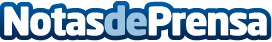 Donostia se ilumina este fin de semana de verde en reconocimiento a la profesión farmacéuticaCon motivo de la celebración mañana sábado del Día Mundial del Farmacéutico, el Ayuntamiento de San Sebastián se iluminará de verde en reconocimiento a los 1.175 farmacéuticos/as que trabajan en Gipuzkoa. Además, el Palacio de Exposiciones y Congresos del Kursaal lucirá el domingo, 26 de septiembre, una iluminación especial a iniciativa del Colegio Oficial de Farmacéuticos de Gipuzkoa (COFG) para visibilizar la profesión y su papel en primera línea durante la pandemiaDatos de contacto:COLEGIO FARMACÉUTICOS GIPUZKOA Comunicación943223750Nota de prensa publicada en: https://www.notasdeprensa.es/donostia-se-ilumina-este-fin-de-semana-de Categorias: Medicina Industria Farmacéutica País Vasco http://www.notasdeprensa.es